Publicado en Internacional el 29/07/2024 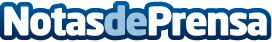 Disponible una encuesta sobre el uso de BIM en la contratación públicaLa ha lanzado la Public Buyers Community, de la Comisión Europea, una iniciativa cuyo objetivo es facilitar la acción conjunta en materia de compras públicas en la Unión EuropeaDatos de contacto:Rosa Brosefreelance699 65 33 86Nota de prensa publicada en: https://www.notasdeprensa.es/disponible-una-encuesta-sobre-el-uso-de-bim-en Categorias: Internacional Software Urbanismo Innovación Tecnológica Construcción y Materiales Arquitectura http://www.notasdeprensa.es